Lisa 2. Emeron Grupp jäätmete ladustusalad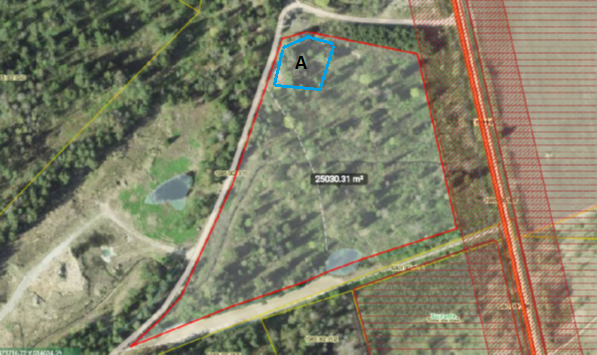 Punase joonega on tähistatud käitlusala, sinise joonega (tähis A) on näidatud vastuvõtuala ja ladustustsoon.